SAMSUN ÜNİVERSİTESİ    ŞÜPHELİ İFADE TUTANAĞI (DİSİPLİN)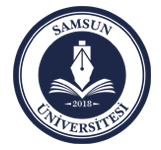 Tarih...(Adı Soyadı – İmzası)Seçiniz	OnayıSeçiniz	OnayıSeçiniz	Konusu OlaySeçiniz	Konusu OlaySeçinizSeçinizİFADEYİ VEREN KİŞİNİN BİLGİLERİİFADEYİ VEREN KİŞİNİN BİLGİLERİİFADEYİ VEREN KİŞİNİN BİLGİLERİAdı SoyadıAdı Soyadı...ÜnvanıÜnvanıT.C. Kimlik NoT.C. Kimlik NoSeçinizSeçinizSeçinizSeçinizDahili TelefonuDahili TelefonuAdresiAdresiCep TelefonuCep TelefonuSORULARSORULARSORULAR12345CEVAPLARCEVAPLARCEVAPLAR12345